РЭО ГИБДД МО МВД России «Казачинский» информирует граждан о графике работы в период майских праздников

 Предоставление государственных услуг по регистрации транспортных средств и выдаче водительских удостоверений будет осуществляться в следующие дни:
29 апреля;
с 2 по 6 мая;
и уже начиная с 10 мая прием граждан будет проводиться по обычному графику работы подразделений.

30 апреля, 1, 7, 8 и 9 мая - выходные дни.

Телефон для справок:
8 (39198)33-660 (Большемуртинский район)
8 (39196)22-275 (Казачинский район)
8 (39166)33-502 (Пировский муниц.округ)

Госавтоинспекция напоминает, что, обратившись через единый портал госуслуг ( https://www.gosuslugi.ru/ ), можно запланировать визит в регистрационно-экзаменационное подразделение на удобное время, выбрав не только нужную дату, но и время посещения.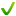 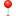 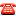 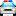 